SHSU BASS EXCERPTS Fall 2015Solo of your choice & pick 3 of the following excerptsBEETHOVEN Symphony No. 5, mvt. 3 (pickup to mm.141 – mm.218, no repeat)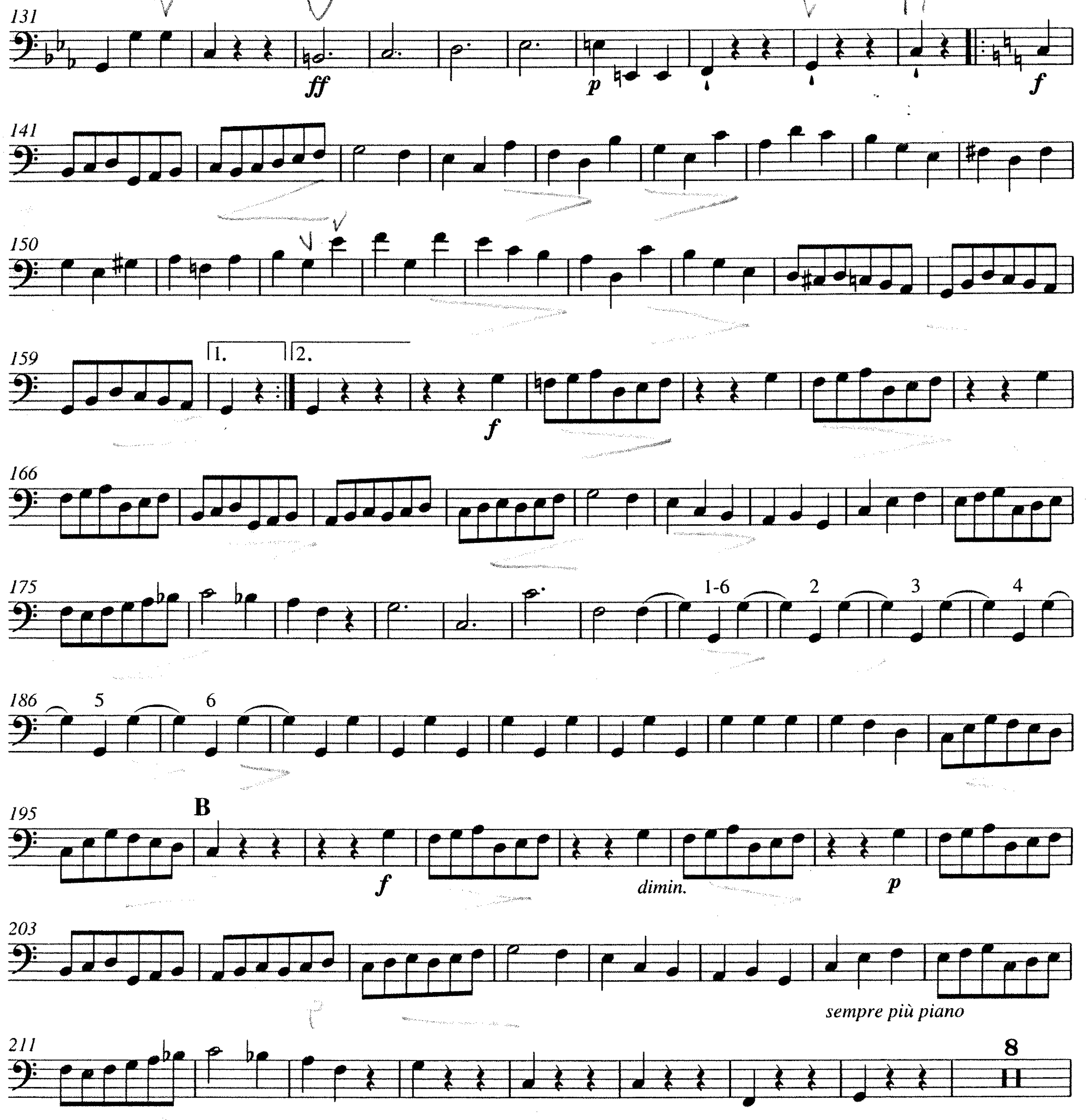 MOZART Symphony No. 35, mvt. 1 (mm.13 – mm.66)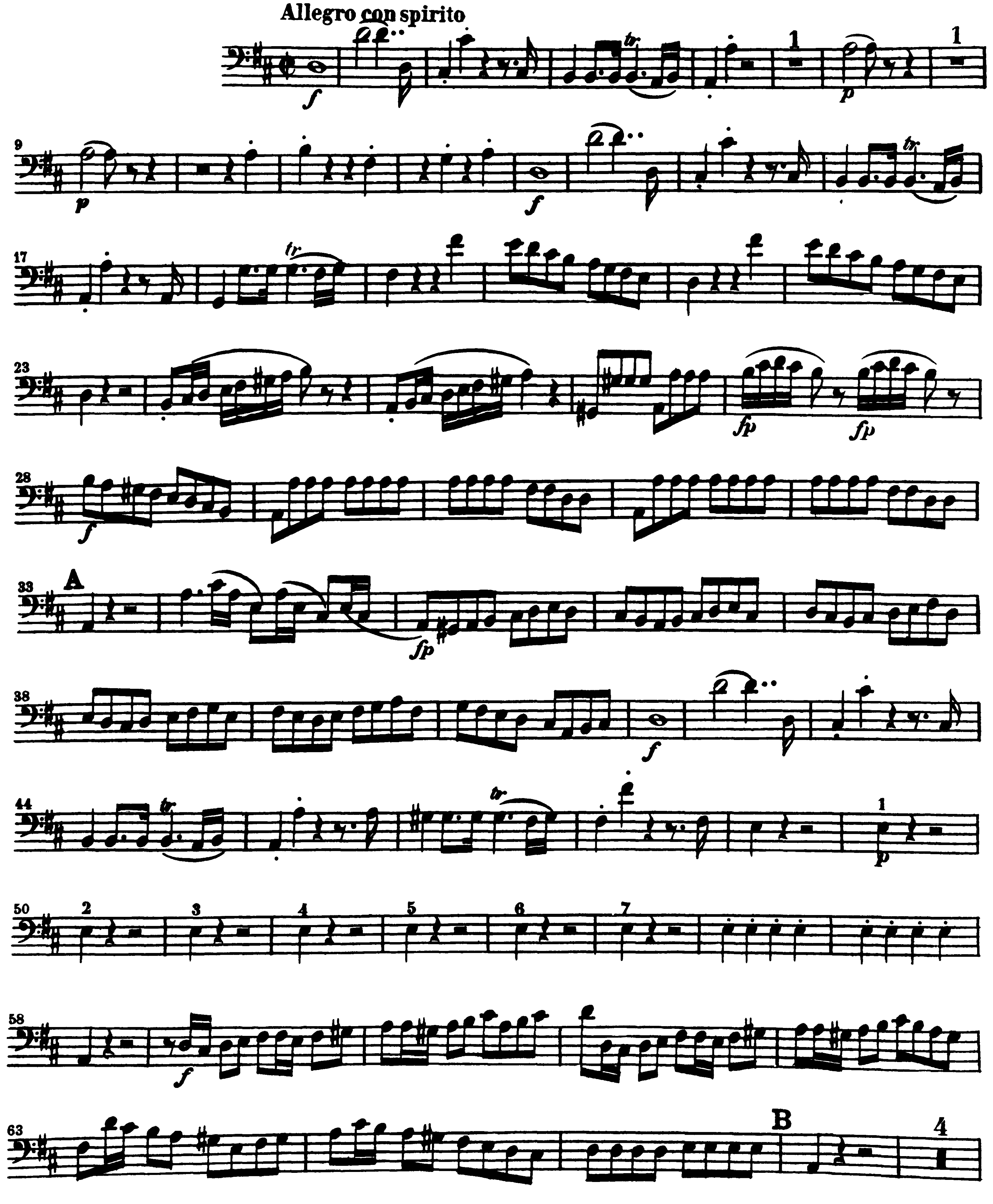 MAHLER Symphony No. 1, mvt. 3 (mm.3 – mm.10)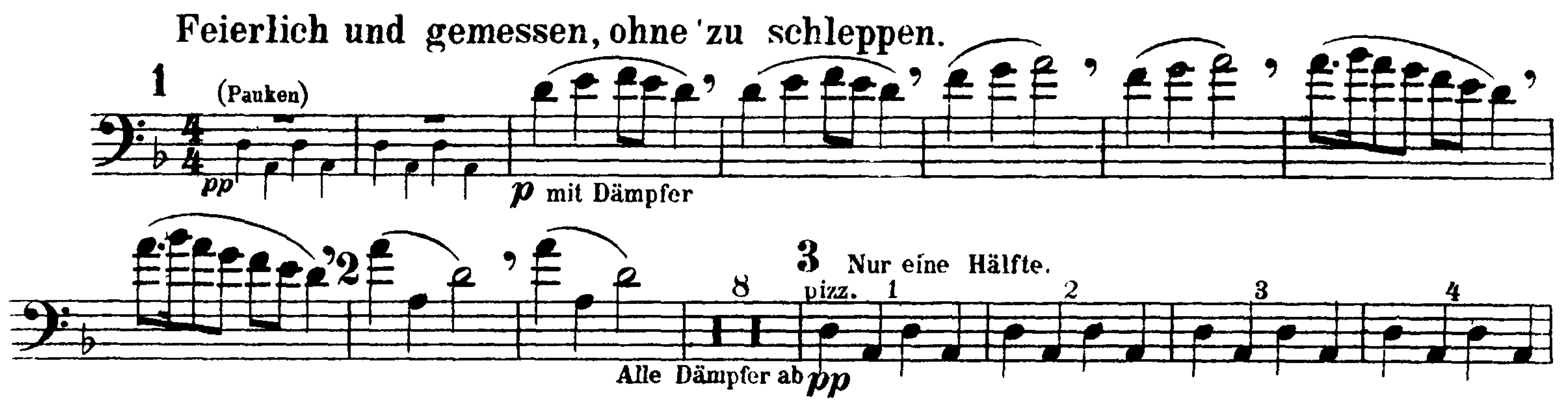 ROSSINI Overture to William Tell (mm. 110 – 123)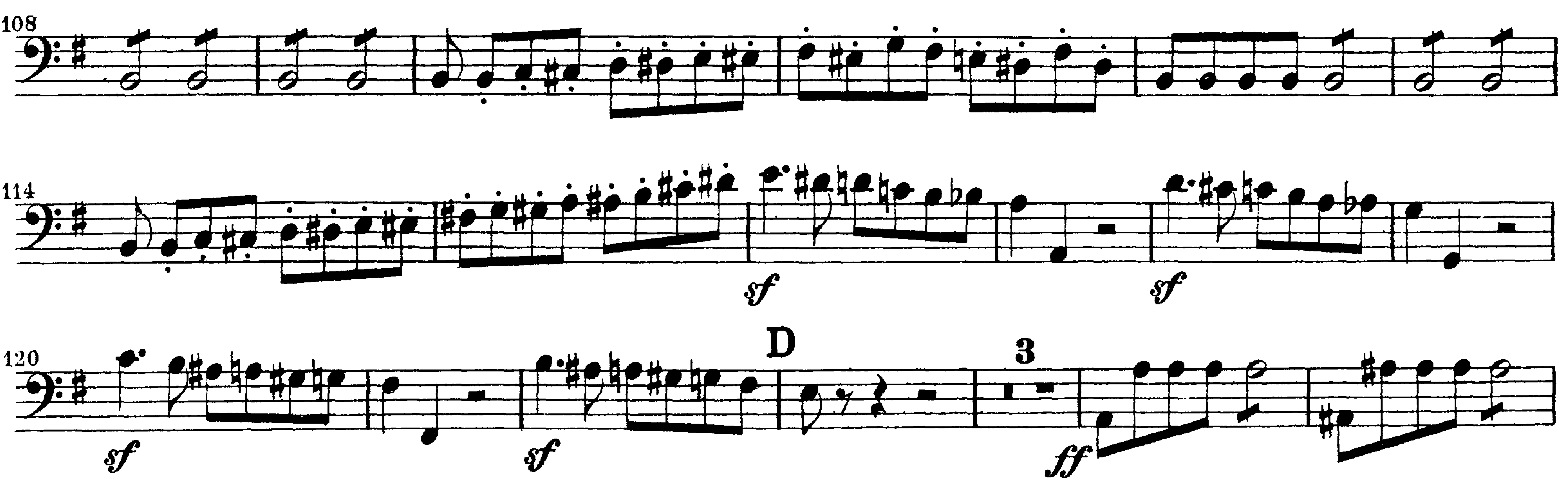 